          Конспект занятия на тему: «День народного единства» Старшая группа.Составитель: воспитатель МДОУ детский сад №2 «Светлячок»Иванова Виктория СергеевнаЦель Воспитание патриотических чувств у дошкольников .Задачи:- закреплять представление о том, что наша страна огромная, многонациональная, называется РФ, Россия;- закреплять знания о географическом положении страны на карте;- расширять представление о государственных праздниках, о празднике «День народного единства», значении и истории его возникновения;- сообщить элементарные сведения об истории России;- формировать знания о многонациональности нашей страны;- закреплять знания о флаге, гербе и гимне России;- воспитывать уважение к другим народам и культурам;- развивать слуховое внимание и память.Основная образовательная область: «Познавательное развитие».Интеграция образовательных областей: познавательное развтие,социально-коммуникативное развитие, речевое речи, физическое развитие, художественно-эстетическое развитиеВиды детской деятельности: коммуникативная, познавательно-исследовательскаяОборудование и материалы: ноутбук, презентация «День народного единства», аудиозапись гимна России, флаг и герб России,  листы цветной  бумаги по количеству детей, ножницы, клейВатман.Ход занятия:Воспитатель:-  Ребята, Вы любите праздники?Дети: да!Воспитатель: (1слайд фон)А какие праздники вы знаете?Дети: День рождения, Новый год, 8 марта, День Защитников Отечества, Деньматери.Воспитатель:- Молодцы, дети, много праздников вы назвали, а  есть еще один праздник значимый для нашей родины, послушайте стихотворение. (2 слайд)Родина.Родина – слово большое, большое!Пусть не бывает на свете чудес,Если сказать это слово с душою,Глубже морей оно, выше небес!В нем умещается ровно полмира:Мама и папа, соседи, друзьяГород родимый, родная квартира,Бабушка, школа, котенок … и я.Зайчик солнечный в ладошке,Куст сирени за окошкомИ на щечке родинка –Это тоже Родина.(автор Татьяна Бокова)- А как называется наша Родина? (Россия)Воспитатель:- Много разных прекрасных стран есть в мире и каждый народ больше всего любит свою Родину. Мы с вами родились в России, мы россияне.А вы любите свою страну? (ответы детей) А за что? (дети дают свои варианты ответов, некоторые затрудняются ответить на вопрос).Воспитатель: (3- слайд)Наша Родина очень большая, красивая и богатая. Россия занимает самую большую и обширную территорию от Европы до Азии. (4 - слайд) Только в нашей стране есть и полярный пояс, и тундра, и тайга, и степь, и тропики. Воспитатель:Только ли русские живут в России? (нет)Какие народы населяют нашу страну? (ответы детей)Воспитатель: (5- слайд)Да, нашу страну населяют люди разных национальностей - украинцы, белорусы, татары, карелы, чуваши, башкиры, якуты, дагестанцы, адыгейцы, мордва, коми, удмурты, ханты, манси, немцы, таджики, армяне, азербайджанцы, грузины,  и многие – многие  другие  всего более ста национальностей.Воспитатель:Разные народы населяют Россию, но всех их связывает в единую семью общая Родина, взаимное уважение и дружба. Поэтому невозможно сказать какая из народностей лучше - мы все равны, все особенные.Физкультминутка:В нашей стране горы высокие, (руки вверх, на носочках)Реки глубокие (присели),Степи широкие (руки в стороны),Леса большие (руками описываем круг),А мы - ребята вот такие! (поднимаем большой палец вверх)Воспитатель:(6- слайд)- 4 ноября вся Россия будет отмечать праздник «День народного единства». Это праздник патриотизма, взаимопомощи и единения всех российских народов.- Ребята, как вы понимаете, что такое – единение? (Единение – это когда все люди вместе)- А кто такие патриоты? (Это люди, которые любят свою Родину и всегда готовы встать на её защиту)(7- слайд)- У праздника День народного единства очень древняя история. Послушайте её. Всё началось 400 лет назад, в 17 веке. Тогда на Руси началось страшное время, которое называлось Смутой (все смешалось, ничего не понять). В стране не было царя, не соблюдались законы. Этим воспользовались поляки. Они напали на нашу страну. Захватили Москву и главную крепость столицы – Кремль. Трудно было жителям Москвы, захватчики разрушили их дома, осквернили храмы. Но нашлись храбрые люди – Кузьма Минин и Дмитрий Пожарский. Собрали они войско, помолились Небесной Заступнице иконе Пресвятой Богородицы и пошли освобождать столицу России - Москву и главную крепость - Кремль.Два месяца сражались русские воины и 4-го ноября разбили врага, выгнали его из Кремля. Русь снова стала самодержавной, то есть, независимой.(8- слайд)В Москве на Красной площади в честь победы над поляками установлен бронзовый памятник Минину и Пожарскому, чтобы люди не забывали и чтили героев своей страны. Вот в честь этого события и празднуется «День Народного Единства».Не сразу Россия стала сильным государством, постепенно возрастало могущество страны. В суровых испытаниях и битвах закалялась воля, и крепло единство народа.Прошло 400 лет, за это время много раз разные страны пытались захватить Россию, но ничего у них не получилось, все люди вставали на защиту своей страны. Воспитатель:- Ребята давайте проверим, кто из вас является самым настоящим гражданином нашей страны? (Прослушивание аудиозаписи гимна РФ стоя)- Скажите, пожалуйста, как называется эта музыка? (Гимн) Правильно – это гимн - главное музыкальное произведение нашей страны. Он исполняется по самым торжественным случаям и все люди при этом встают в знак уважения и гордости за свою страну.(9- слайд)- Каждый Россиянин знает и уважает основные символы своей страны – гимн, герб и флаг. Гимн мы уже слышали. Вот перед нами – герб России. Что изображено на нашем гербе? (ответы детей).- Обратите внимание, что на нашем гербе у орла две головы, значит, он не пропустит ни одного врага. В лапах орла символы власти скипетр и держава, такие в старину были у русских царей. (10- слайд)- А это – наш флаг. Ребята, перечислите из каких цветов он состоит (называют). Белая полоса – символ чистоты намерений и благородства – означает, что у нашего государства нет злых намерений, оно честно и открыто относится ко всем странам. Синяя полоса – символ миролюбия - говорит о том, что Россия против войны. Красная полоса – символ отваги – означает, что каждый гражданин России готов защищать свободу и честь Родины от врагов.(11- слайд)И сегодня накануне Дня народного единства мы с вами проведем акцию                    «Мы -  вместе!».-Сейчас мы обведем свои ладошки на цветной бумаге, вырежем их силуэты и приклеим на ватмане, в центре которого изображена территория России. Вам нужно будет расположить силуэты своих ладошек рядом  друг с другом, как будто мы  крепко  держимся за руки -  это будет означать то, что мы вместе, мы едины, а значит  непобедимы!Итог:Воспитатель предлагает детям вспомнить и назвать те моменты мероприятия, которые им наиболее понравились и запомнились, и почему.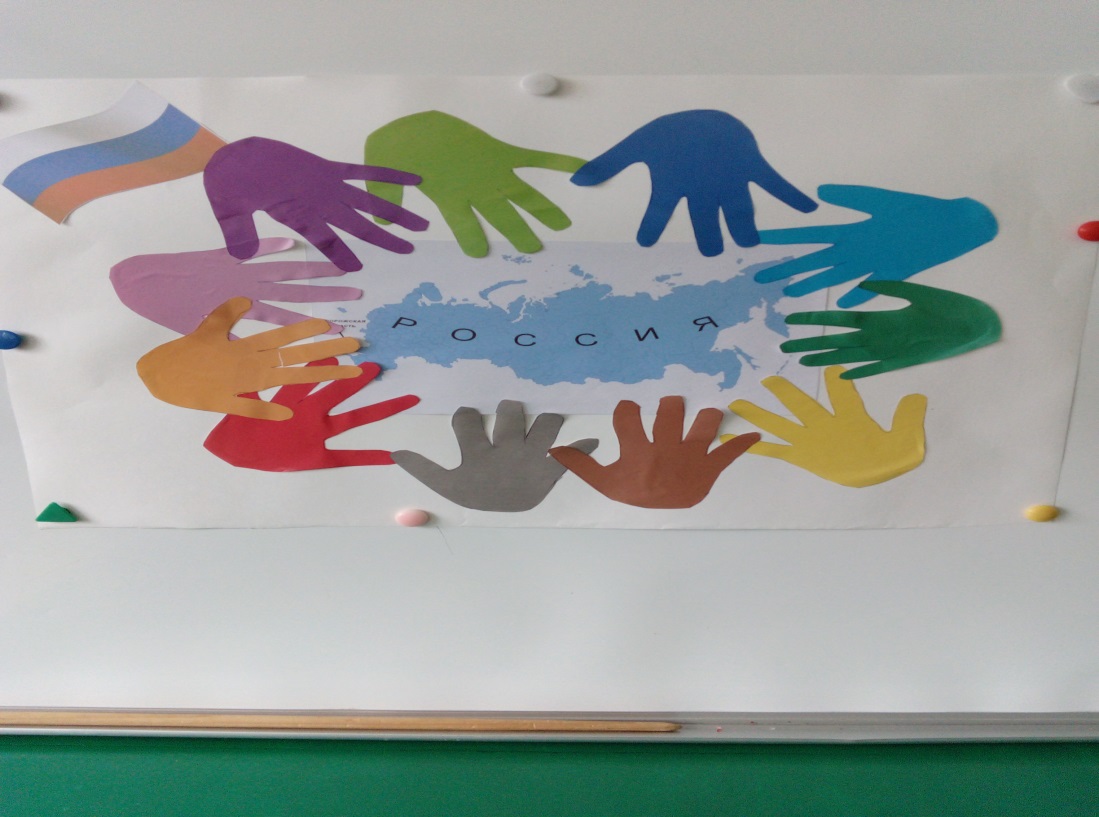 